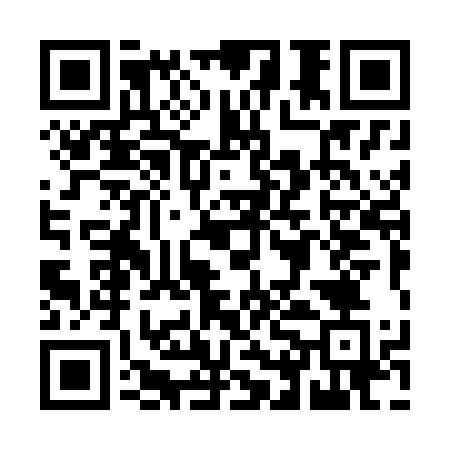 Ramadan times for Manguna, Papua New GuineaMon 11 Mar 2024 - Wed 10 Apr 2024High Latitude Method: NonePrayer Calculation Method: Muslim World LeagueAsar Calculation Method: ShafiPrayer times provided by https://www.salahtimes.comDateDayFajrSuhurSunriseDhuhrAsrIftarMaghribIsha11Mon4:494:495:5812:033:076:076:077:1312Tue4:494:495:5812:033:086:076:077:1213Wed4:494:495:5812:023:086:076:077:1214Thu4:494:495:5812:023:086:066:067:1115Fri4:494:495:5812:023:096:066:067:1116Sat4:484:485:5812:013:096:056:057:1017Sun4:484:485:5712:013:096:056:057:1018Mon4:484:485:5712:013:096:046:047:0919Tue4:484:485:5712:013:106:046:047:0920Wed4:484:485:5712:003:106:046:047:0921Thu4:484:485:5712:003:106:036:037:0822Fri4:484:485:5712:003:106:036:037:0823Sat4:484:485:5711:593:116:026:027:0724Sun4:474:475:5611:593:116:026:027:0725Mon4:474:475:5611:593:116:016:017:0626Tue4:474:475:5611:593:116:016:017:0627Wed4:474:475:5611:583:116:006:007:0528Thu4:474:475:5611:583:116:006:007:0529Fri4:474:475:5611:583:115:595:597:0530Sat4:464:465:5611:573:125:595:597:0431Sun4:464:465:5511:573:125:595:597:041Mon4:464:465:5511:573:125:585:587:032Tue4:464:465:5511:563:125:585:587:033Wed4:464:465:5511:563:125:575:577:024Thu4:464:465:5511:563:125:575:577:025Fri4:454:455:5511:563:125:565:567:026Sat4:454:455:5511:553:125:565:567:017Sun4:454:455:5411:553:125:565:567:018Mon4:454:455:5411:553:125:555:557:019Tue4:454:455:5411:543:125:555:557:0010Wed4:444:445:5411:543:125:545:547:00